Spot the species!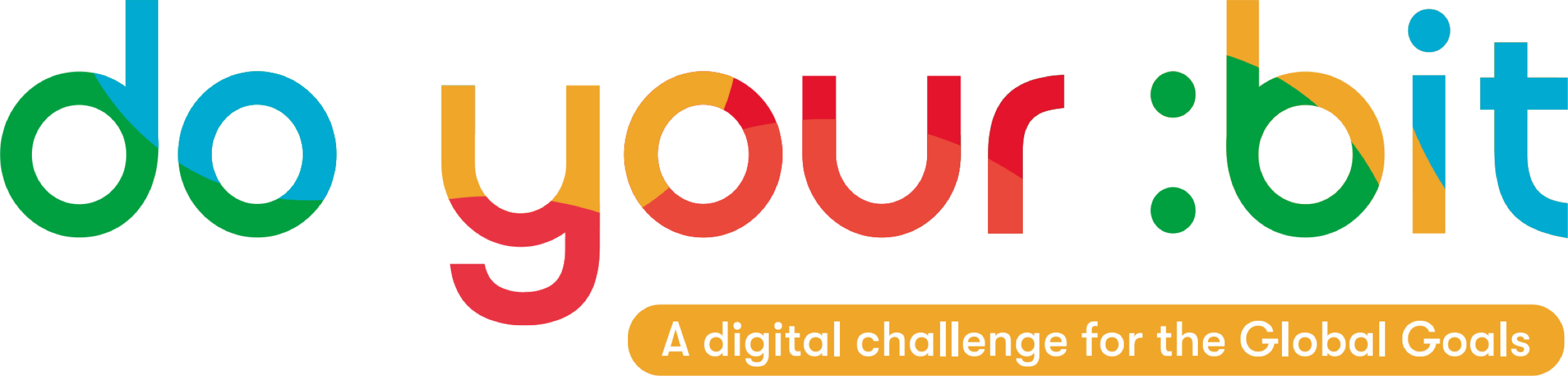 Main theme: protecting habitats and eco-systems (Global Goal 15.5)Additional themes: biodiversity, animal extinction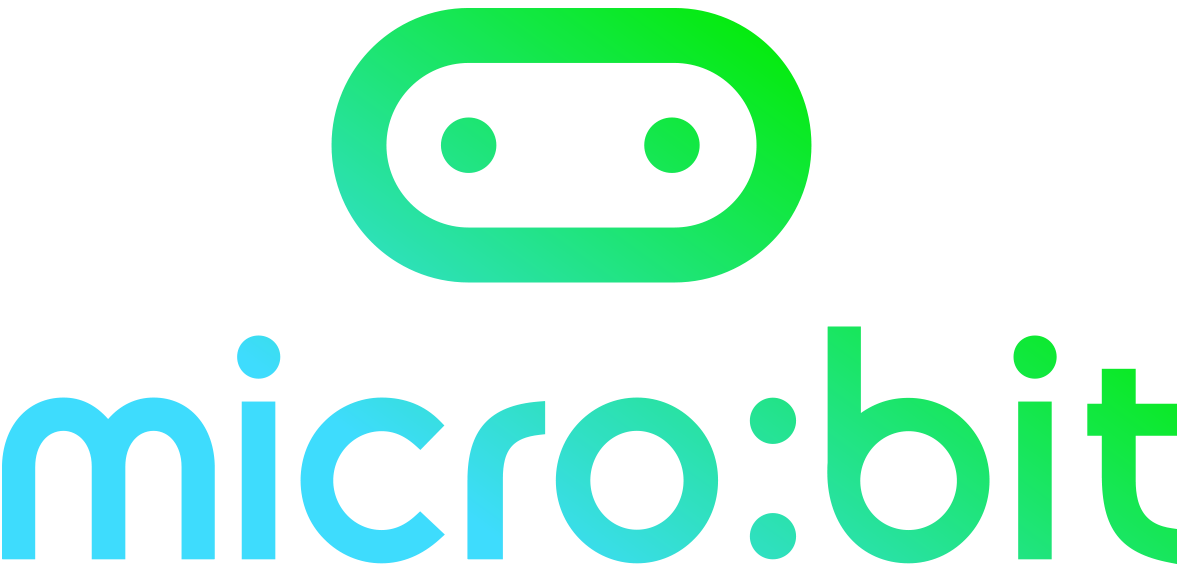 Overview In this activity students consider the wildlife they see in their local habitat and consider how important it is. They then create a micro:bit counter to record different species. Activities:What kind of wildlife is in your local area? Discuss with students and create a list together (slide 2)You could go out on a nature walk together to spot different speciesWhy does it matter what wildlife is in our local area?Discuss with students the importance of wildlife in your local environment (slide 3). E.g. the role wildlife plays in local ecosystems and balancing the local environmentthe different habitats they observe in your local areaany changes that have occurred and possible reasons (e.g. an environmental disaster/a gradual observed decline in a species over time)Students could create ‘fact files’ or food chain posters for a local ecosystem or species of their choosingHow can we monitor the wildlife in our local area? Discuss how recording different species can help to monitor your local ecosystem (slide 4)Explore the ways in which this could be done Ask students to decide what species they’d like to ‘spot’ (slide 5)Creating a micro:bit species counterIntroduce using micro:bit as a counter and explore with students how it could be used effectively (slides 6 and 7)Depending on your students’ experience they could: collaboratively write an algorithm for how the counter would work before programming it (developing important computational thinking skills - see example).be given starting block(s) and then work out the rest of the programwrite their own program and extend it beyond the simple species counter HEX file example suppliedWildlife survey Give students time to spot and count their chosen species using their countersCollect, analyse and, if you wish, present the data (slide 8)what does the data show? what species are least/most prevalent?what surprises are there?SummaryGive students time to discuss and consider other ways they could monitor and protect local species through the design challenge. Licensing informationPublished by the Micro:bit Educational Foundation under the following Creative Commons licence:Attribution-ShareAlike 4.0 International (CC BY-SA 4.0)
https://creativecommons.org/licenses/by-sa/4.0/ https://microbit.org/do-your-bit/ 
